Publicado en Barcelona el 21/03/2023 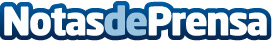 Verse reinventa la relación de las entidades financieras con sus clientes La app se consolida como la fintech más influyente en redes sociales de toda Europa con más de 1,4 millones de usuarios y la app más descargada en EspañaDatos de contacto:Alberto630130054Nota de prensa publicada en: https://www.notasdeprensa.es/verse-reinventa-la-relacion-de-las-entidades Categorias: Nacional Finanzas Comunicación Marketing http://www.notasdeprensa.es